大连民族大学硕士研究生导师信息采集表（参考模板）一、基本信息注：学科/类别、招生方向/领域须与招生专业目录保持一致。二、代表性学术论文与著作注：限5项，导师须为第一作者，文献格式遵循GB/T 7714-2015。三、政府科研奖励成果注：限5项，指政府自然科学奖、技术发明奖和科技进步奖，孙冶方经济学奖、中国专利奖、何梁何利科技奖等优秀成果奖。四、代表性科研项目注：限5项，导师须为项目负责人。五、其他代表性成果注：限5项。六、指导研究生科研或创新代表性成果注：限5项，研究生为第一或第二作者（导师第一作者）的科研或省级及以上创新成果。七、主要学术兼职及荣誉称号注：限5项。姓    名郑秋月郑秋月性别女职    称研究员最高学位及授予单位最高学位及授予单位最高学位及授予单位博士研究生/沈阳农业大学博士研究生/沈阳农业大学博士研究生/沈阳农业大学博士研究生/沈阳农业大学所在学院生命科学学院生命科学学院生命科学学院生命科学学院电子邮箱20211484@dlnu.edu.cn学科/类别食品生物工程食品生物工程食品生物工程食品生物工程招生方向/领域食品生物工程所在科研平台及职务所在科研平台及职务所在科研平台及职务（选填）（选填）（选填）（选填）(学习与工作经历、研究方向及成果统计等信息)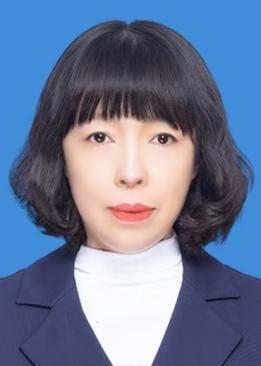 学习经历：2006-09 至 2009-6, 沈阳农业大学, 有害生物与环境专业, 博士2000-09 至 2003-07, 大连医科大学, 生物化学与分子生物学专业, 硕士1991-09 至 1996-07, 湖南医科大学, 医学检验专业, 学士工作经历：2021-04 至今, 大连民族大学, 生命科学学院, 研究员2004-06 至 2021-03, 大连海关技术中心, 研究员1996-09 至 2000-08, 大连市中心医院, 检验师研究方向：食品分子检测、食品质量与安全成果统计：承担国家级及省部级等科研项目20余项，发表论文50余篇，获授权发明专利21项，制定国家标准和行业标准40余项，获辽宁省科技进步二等奖等各级学术奖励10余项。(学习与工作经历、研究方向及成果统计等信息)学习经历：2006-09 至 2009-6, 沈阳农业大学, 有害生物与环境专业, 博士2000-09 至 2003-07, 大连医科大学, 生物化学与分子生物学专业, 硕士1991-09 至 1996-07, 湖南医科大学, 医学检验专业, 学士工作经历：2021-04 至今, 大连民族大学, 生命科学学院, 研究员2004-06 至 2021-03, 大连海关技术中心, 研究员1996-09 至 2000-08, 大连市中心医院, 检验师研究方向：食品分子检测、食品质量与安全成果统计：承担国家级及省部级等科研项目20余项，发表论文50余篇，获授权发明专利21项，制定国家标准和行业标准40余项，获辽宁省科技进步二等奖等各级学术奖励10余项。(学习与工作经历、研究方向及成果统计等信息)学习经历：2006-09 至 2009-6, 沈阳农业大学, 有害生物与环境专业, 博士2000-09 至 2003-07, 大连医科大学, 生物化学与分子生物学专业, 硕士1991-09 至 1996-07, 湖南医科大学, 医学检验专业, 学士工作经历：2021-04 至今, 大连民族大学, 生命科学学院, 研究员2004-06 至 2021-03, 大连海关技术中心, 研究员1996-09 至 2000-08, 大连市中心医院, 检验师研究方向：食品分子检测、食品质量与安全成果统计：承担国家级及省部级等科研项目20余项，发表论文50余篇，获授权发明专利21项，制定国家标准和行业标准40余项，获辽宁省科技进步二等奖等各级学术奖励10余项。(学习与工作经历、研究方向及成果统计等信息)学习经历：2006-09 至 2009-6, 沈阳农业大学, 有害生物与环境专业, 博士2000-09 至 2003-07, 大连医科大学, 生物化学与分子生物学专业, 硕士1991-09 至 1996-07, 湖南医科大学, 医学检验专业, 学士工作经历：2021-04 至今, 大连民族大学, 生命科学学院, 研究员2004-06 至 2021-03, 大连海关技术中心, 研究员1996-09 至 2000-08, 大连市中心医院, 检验师研究方向：食品分子检测、食品质量与安全成果统计：承担国家级及省部级等科研项目20余项，发表论文50余篇，获授权发明专利21项，制定国家标准和行业标准40余项，获辽宁省科技进步二等奖等各级学术奖励10余项。(学习与工作经历、研究方向及成果统计等信息)学习经历：2006-09 至 2009-6, 沈阳农业大学, 有害生物与环境专业, 博士2000-09 至 2003-07, 大连医科大学, 生物化学与分子生物学专业, 硕士1991-09 至 1996-07, 湖南医科大学, 医学检验专业, 学士工作经历：2021-04 至今, 大连民族大学, 生命科学学院, 研究员2004-06 至 2021-03, 大连海关技术中心, 研究员1996-09 至 2000-08, 大连市中心医院, 检验师研究方向：食品分子检测、食品质量与安全成果统计：承担国家级及省部级等科研项目20余项，发表论文50余篇，获授权发明专利21项，制定国家标准和行业标准40余项，获辽宁省科技进步二等奖等各级学术奖励10余项。(学习与工作经历、研究方向及成果统计等信息)学习经历：2006-09 至 2009-6, 沈阳农业大学, 有害生物与环境专业, 博士2000-09 至 2003-07, 大连医科大学, 生物化学与分子生物学专业, 硕士1991-09 至 1996-07, 湖南医科大学, 医学检验专业, 学士工作经历：2021-04 至今, 大连民族大学, 生命科学学院, 研究员2004-06 至 2021-03, 大连海关技术中心, 研究员1996-09 至 2000-08, 大连市中心医院, 检验师研究方向：食品分子检测、食品质量与安全成果统计：承担国家级及省部级等科研项目20余项，发表论文50余篇，获授权发明专利21项，制定国家标准和行业标准40余项，获辽宁省科技进步二等奖等各级学术奖励10余项。(学习与工作经历、研究方向及成果统计等信息)学习经历：2006-09 至 2009-6, 沈阳农业大学, 有害生物与环境专业, 博士2000-09 至 2003-07, 大连医科大学, 生物化学与分子生物学专业, 硕士1991-09 至 1996-07, 湖南医科大学, 医学检验专业, 学士工作经历：2021-04 至今, 大连民族大学, 生命科学学院, 研究员2004-06 至 2021-03, 大连海关技术中心, 研究员1996-09 至 2000-08, 大连市中心医院, 检验师研究方向：食品分子检测、食品质量与安全成果统计：承担国家级及省部级等科研项目20余项，发表论文50余篇，获授权发明专利21项，制定国家标准和行业标准40余项，获辽宁省科技进步二等奖等各级学术奖励10余项。个人学术主页个人学术主页链接（选填）链接（选填）链接（选填）链接（选填）链接（选填）主讲研究生课程主讲研究生课程课程名称、慕课网址（选填）课程名称、慕课网址（选填）课程名称、慕课网址（选填）课程名称、慕课网址（选填）课程名称、慕课网址（选填）序号论文或著作题目（以参考文献格式列举）1Qiuyue Zheng,Chao Ji,Ran Liu,Junyi Xu,Yong Wang,Aifu Yang,Wenjie Zheng,Jijuan Cao.Detection of soybean transgenic event GTS-40-3-2 using electric field-induced release and measurement (EFIRM)，Analytical and Bioanalytical Chemistry,2021 Nov;413(26):6671-6676.第一作者2Zheng Q, Yin X, Yang A, Yu N, Xing R, Chen Y, Deng R, Cao J. Precise Authenticity of Quinoa, Coix Seed, Wild Rice and Chickpea Components Using Optimized TaqMan Real-Time PCR. Foods. 2023;12(4):852. Published 2023 Feb 16. doi:10.3390/foods12040852.第一作者3Michael Tu , Man Yee Wong , Xiaoxia Sun , Minxian Dai , Renping Huang , Ying Chen , Xiaoyan Lin , Aifu Yang , Qiuyue Zheng *, Wei Liao *Rapid PCR-Free Meat Species Identification using Electric Field Induced Release and Measurement (EFIRM®) ,Analytica Chimica Acta,2020 Feb 22;1099:68-74.通讯作者4Gao Z, Piao Y, Hu B, Yang C, Zhang X, Zheng Q*, Cao J*. Investigation of antibiotic resistance genotypic and phenotypic characteristics of marine aquaculture fish carried in the Dalian area of China. Front Microbiol. 2023;14:1222847. Published 2023 Jun 23. doi:10.3389/fmicb.2023.1222847.通讯作者5Gao Z, Yang C, Zhang X, Hu B, Zhang H, Zhang Z, Kuang W, Zheng Q*, Cao J*. Establishment of a Rapid LAMP Assay for Aeromonas hydrophila and Comparison with the Application of qPCR. Metabolites. 2023;13(7):841. Published 2023 Jul 12. doi:10.3390/metabo13070841.通讯作者序号科研奖励成果名称获奖级别及单位获奖时间1“转基因产品微流控芯片筛查与新品系鉴定关键技术及标准化应用”2021年度辽宁省科技进步二等奖，大连民族大学，第一完成人2022年2“食品农畜产品安全关键技术集成与快速检测装备的研发应用”2017年度辽宁省科技进步二等奖，大连海关技术中心，第一完成人2017年3“农畜渔产品中生物安全危害物高效检测新技术及产品研发应用”2016年度辽宁省科技进步三等奖，大连海关技术中心，第一完成人2016年4“食品农产品及餐饮垃圾中有害生物无害化处理及分子分型溯源新技术”2014年度辽宁省科技进步三等奖，大连海关技术中心，第一完成人2014年5“农食产品非传统生物安全监测关键技术创新及标准化应用”2022年度河南省科技进步二等奖，大连民族大学，第二完成人2023年序号项目名称及来源起止年月1国家质检公益性专项课题：食源性致病菌耐药性飞行质谱—DHPLC检测与溯源研究 201210043 2012.01-2016.122大连市科技创新基金项目(2022JJ13SN090)：基于CRISPR技术的水产品养殖细菌性病害快速检测方法创新及产品研发2022.01-2023.123大连市揭榜挂帅科技攻关重大项目子课题(2021JB12SN039)：黄条鰤鱼高效绿色生产模式研发与示范2021.07-2023.124横向项目：一种用于同时鉴定转基因大豆17种品系的分子标准品研制2022.01-2023.125横向项目：冬奥会食品现场快检配套用化学性质控参考物质研制2021.01-2023.12序号成果名称、级别及来源单位、时间1食品安全国家标准 GB 5009.261-2016 贝类中神经性贝类毒素的测定2食品安全国家标准 GB 5009.213-2016 贝类中麻痹性贝类毒素的测定3国家标准GB/T 38164-2019 常见畜禽动物源性成分检测方法 实时荧光PCR法4国家标准 GB/T 38163-2019 常见过敏蛋白的测定 液相色谱-串联质谱法5行业标准：SN/T 5334.2—2020 转基因植物产品的数字 PCR 检测方法 第2部分：转基因大豆序号成果名称1Gao Z, Piao Y, Hu B, Yang C, Zhang X, Zheng Q*, Cao J*. Investigation of antibiotic resistance genotypic and phenotypic characteristics of marine aquaculture fish carried in the Dalian area of China. Front Microbiol. 2023;14:1222847. Published 2023 Jun 23. doi:10.3389/fmicb.2023.1222847.2Gao Z, Yang C, Zhang X, Hu B, Zhang H, Zhang Z, Kuang W, Zheng Q*, Cao J*. Establishment of a Rapid LAMP Assay for Aeromonas hydrophila and Comparison with the Application of qPCR. Metabolites. 2023;13(7):841. Published 2023 Jul 12. doi:10.3390/metabo13070841.3马 超、杨莉莉、高子惠、张 璜、贾 赟、郑秋月*、曹际娟*.重组酶等温扩增技术快速检测对虾中的白斑综合征病毒,食品安全质量检测学报,2022.13（21）   4高子惠、朴永哲、宫月、张璜、郑秋月*、曹际娟*.水产品中人鱼共患细菌性病原分子生物学检测方法研究进展,食品安全质量检测学报,2022.13（20）序号学术兼职（荣誉称号）名称、批准（颁发）单位、时间1辽宁省第十批“百千万人才工程”百人层次，中共辽宁省委组织部、辽宁省人力资源和社会保障厅、辽宁省科技厅、辽宁省教育厅，2016年2大连市高层次人才，大连市人力资源和社会保障局，2019年